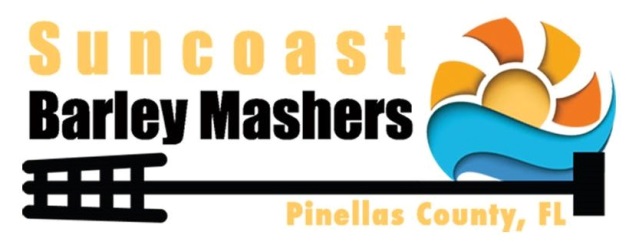 Guild Membership Information FormDate:			________________Name:			__________________________________________________Address:		___________________________________________________________City/State/Zip:		______________________________________________Email Address:		______________________________________________Telephone:		_____________________________         Over 21 years of age:    YES  /   NOI have been brewing for   _____   years.       I have brewed approximately   _____   batches of beer/mead.Why do you want to join our guild?What topics interest you for education purposes?Any additional comments you would like to add:Thank you for filling out this form.    We will be getting back to you soon!